采 购 需 求为积极应对殡葬事业的发展,进一步提供墓区墓穴的需求,不断完善我区公墓服务体系,现雨溪公墓服务中心修建墓穴需采购一批石材，共41套，具体墓型和数量及修建位置如下：备注：1、供应商需出示分项报价明细表，格式按附表执行。2、供应商报价不得超过项目预算总价与预算单价。3、供货期限：自中标签订供货合同起40日之内完成，送达到甲方指定地点。4、质保期：一年（从验收签字之日起算），所有材料在承保年限内出现自然损坏，必须免费维护、保养、维修和调换。5、技术支持：墓穴安装时由供货商派出技术人员现场指导安装。附：整套墓材采购清单1、莲花墓整套石材具体内容、规格及要求清单2、仙鹤艺术墓整套石材具体内容、规格及要求清单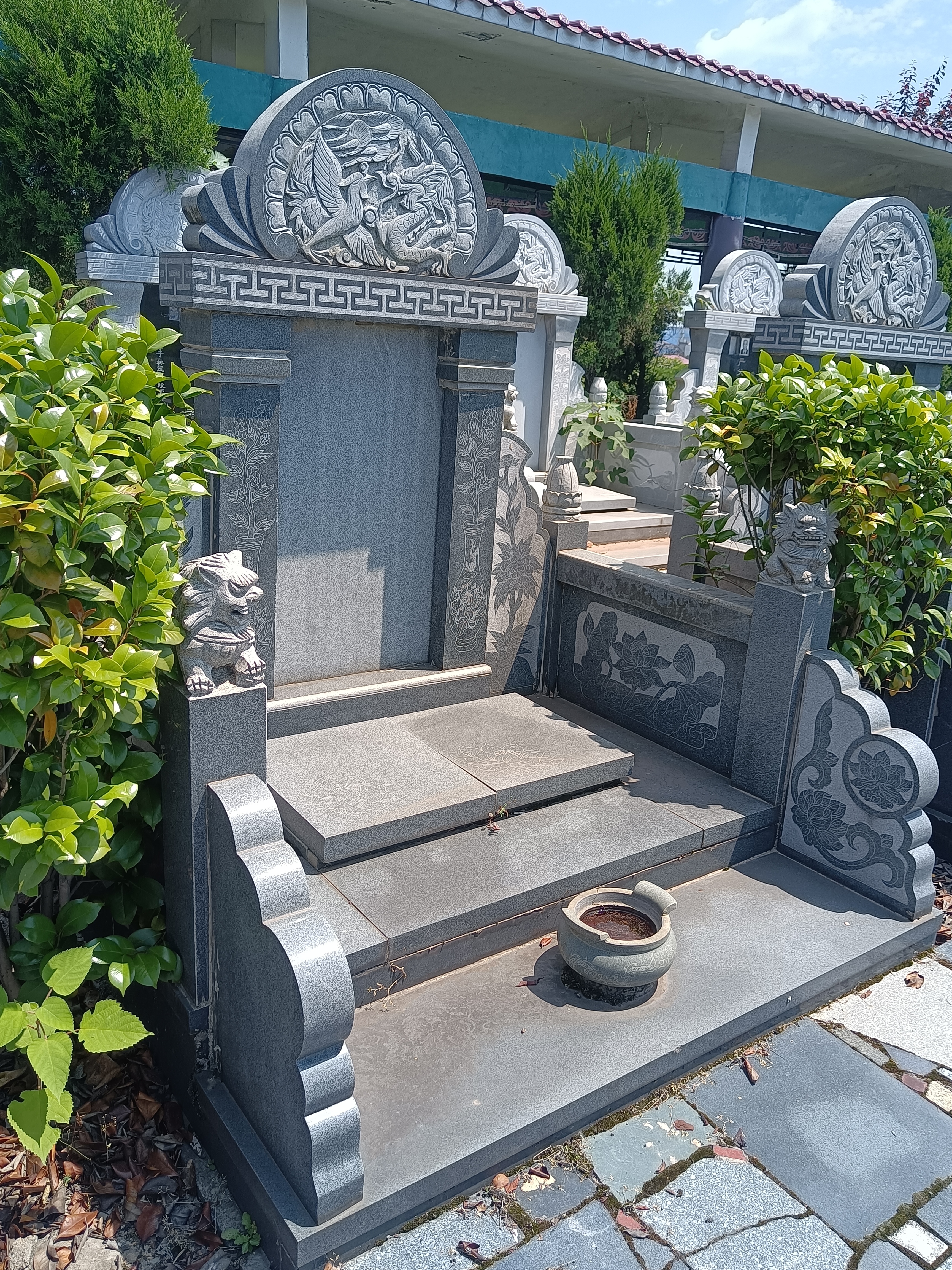 序号产品名称参数要求最高限价/元1莲花墓1排共15套，修建于A8区2880元/套2仙鹤墓2排共26套，修建于A11区9800元/套序号名称规格及型号（cm）数量材料名称备注1主碑80×75×61山西黑或印度黑五面光2碑坐上层16×16×921654石材五面光3碑坐下层18×18×981654石材四面光(二大面，加两头)4盖板50×46×5/82654石材一大面光5穴边条89×4×51654石材一面光5穴边条89×4×101654石材一面光5穴边条39×4×103654石材一面光6前地板128×25×101654石材四面光（128×5不磨125×25不磨）7侧面地板19×69×102654石材两面光一大一小69×5磨69×198后板21×89×51654石材一大面光9两侧板89×10×52654石材一大面光10前侧板128×10×51654石材一大面，加两头光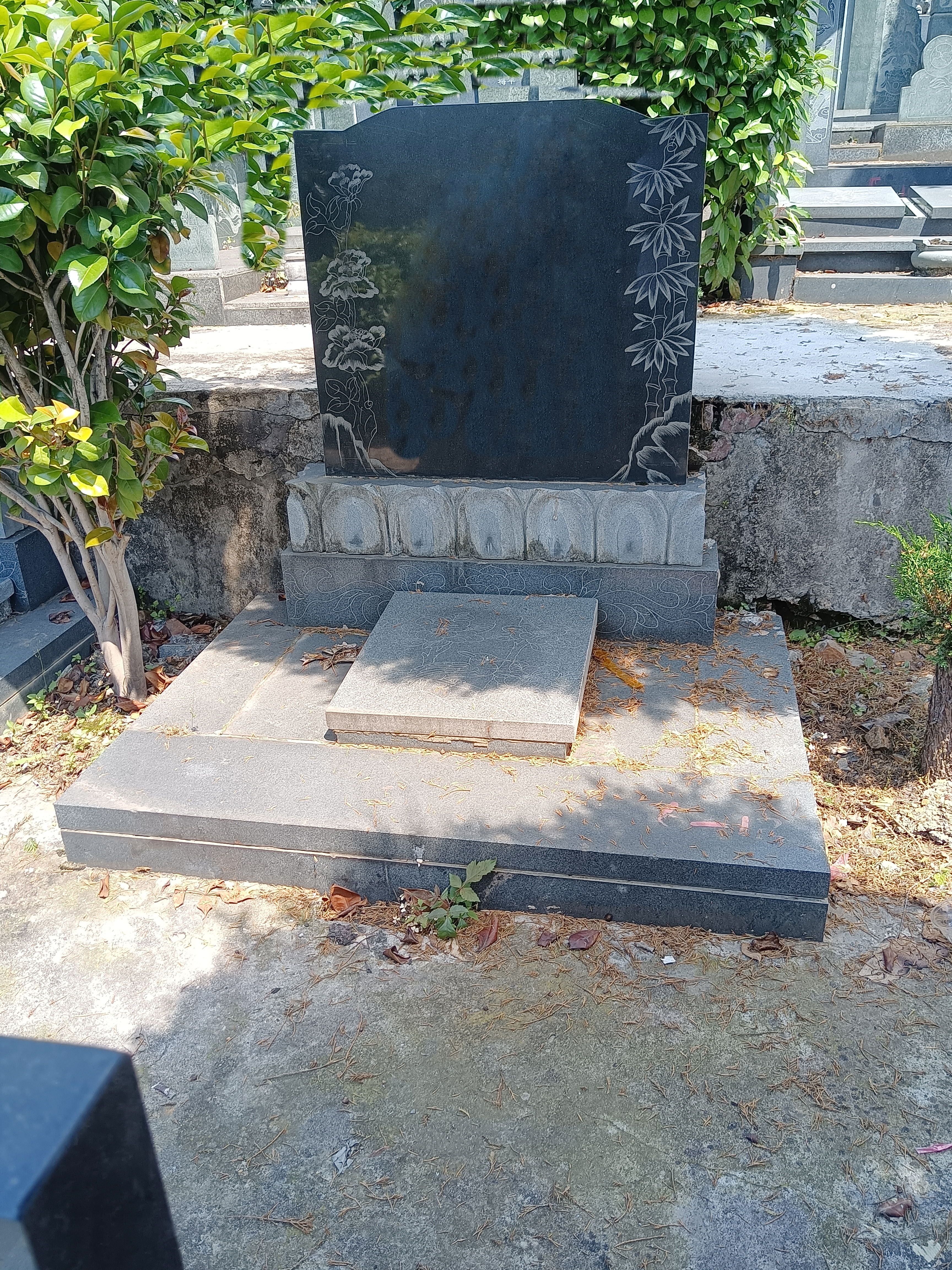 采购15套采购15套采购15套采购15套采购15套采购15套序号序号名称名称型号及规格(cm)型号及规格(cm)数量数量材料名称材料名称备注11主碑主碑55×99×355×99×311山西黑或印度黑山西黑或印度黑一大面光22碑坐碑坐20×16高×8720×16高×8711654石材654石材五面光（一个20×87面不磨）33碑柱碑柱16×16×8616×16×8622654石材654石材四面光44碑柱头碑柱头20×20×1620×20×1622654石材654石材四面光55碑头坐碑头坐12×22×10012×22×10011654石材654石材五面光，一大面不磨66碑头碑头93×12×4693×12×4611654石材654石材一大面光77碑板碑板57×102×257×102×211654石材654石材一大面光88后护块后护块30×8×8830×8×8822654石材654石材两大面光99后莲花柱后莲花柱15×15×7815×15×7822654石材654石材四面光1010扶手扶手82×10×1182×10×1122654石材654石材三面光1111栏板栏板82×40×482×40×422654石材654石材两大面光1212狮子狮子17×15×7817×15×7822654石材654石材四面光13太阳石太阳石41×55×841×55×822654石材654石材两大面光两大面光14盖板盖板46×52×5/946×52×5/922654石材654石材四面光，一小面，一大面不磨四面光，一小面，一大面不磨15穴边条穴边条7×5×907×5×9011654石材654石材一大面光一大面光15穴边条穴边条5×5×905×5×9011654石材654石材一大面光一大面光15穴边条穴边条5×5×405×5×4033654石材654石材一大面光一大面光16后地板后地板30×90×630×90×611654石材654石材一面光一面光17两边地板两边地板40×110×640×110×622654石材654石材三面光三面光18前中间板前中间板90×30×690×30×611654石材654石材两面光(一大面，加大侧面)两面光(一大面，加大侧面)19前地板前地板41×170×641×170×611654石材654石材四面光一大面，大侧面，两头四面光一大面，大侧面，两头20前下地板前下地板170×8×6170×8×611654石材654石材一大面加两头光一大面加两头光20前下地板前下地板150×8×6150×8×611654石材654石材一大面光一大面光21左右侧面板左右侧面板140×21×6140×21×622654石材654石材一大面光一大面光22后侧面地板后侧面地板170×21×6170×21×611654石材654石材一大面光一大面光